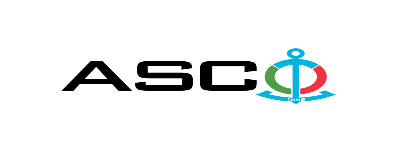 NOTIFICATION ON THE WINNER OF THE OPEN BIDDING No. AM170/2022 HELD BY AZERBAIJAN CASPIAN SHIPPING CLOSED JOINT STOCK COMPANY ON 25.10.2022 for the purchase of semi-hermetic compressors complete with el.motor for the cooling systems of the living areas of the crane vessels "Shirvan-3", "Z. Hajiyev" and tug supply vessels "Zira", "Mardakan" which are on the balance sheet of company., which are on the balance sheet of company.Procurement Committee of "ACS" CJSCSubject of the Purchase ContractPurchase of semi-hermetic compressors complete with el.motor for the cooling systems of the living areas of the crane vessels "Shirvan-3", "Z. Hajiyev" and tug supply vessels "Zira", "Mardakan" which are on the balance sheet of company., which are on the balance sheet of company.Name of the winning bidder company (or individual)ALMEP Engineering Group LLCContract price (inc VAT)55 719.60 AZNDelivery term (Incoterms 2010)DDP BakuWorks or services performance period3 months